Zajęcia świetlicowe21.04.2021r.Zachęcam do obejrzenia prezentacji ,,Dzień Ziemi”, w której znajdują się ciekawe filmiki edukacyjne oraz ,,Nawykownik ekologiczny” (nasze działania chroniące naszą planetę). https://view.genial.ly/6077fe4eaa12f80d83e42f6c/presentation-dzien-ziemi  (źródło: Joanna  Pląska)Gra interaktywna ,,Dzień Ziemi” https://wordwall.net/pl/resource/1648451/przyroda/dzie%c5%84-ziemiNa koniec zachęcam do pokolorowania naszej uśmiechniętej planety Przygotowała: Iwona SmazaPowodzenia 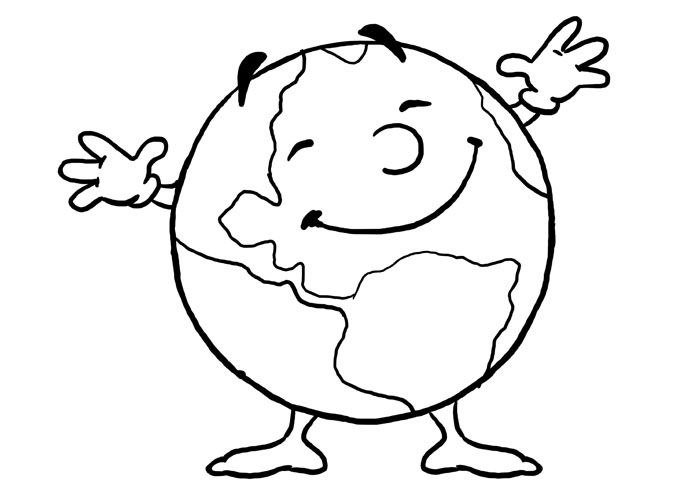 